Publicado en Valladolid el 28/05/2018 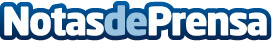 Los belgas Peeping Tom y The Primitives se imponen en la 19ª edición del TAC de ValladolidConcluye una "gran edición" con llenos en todos los espectáculos de sala donde la lluvia no ha pasado de ser un actor secundario y donde ha brillado nuevamente el respaldo masivo del público, la entrega y profesionalidad de las compañías y el trabajo denodado del equipo técnico del festivalDatos de contacto:Pablo ÁlvarezDEREOJO PRODUCCIONES636441410Nota de prensa publicada en: https://www.notasdeprensa.es/los-belgas-peeping-tom-y-the-primitives-se Categorias: Artes Visuales Artes Escénicas País Vasco Castilla y León http://www.notasdeprensa.es